Recycle your Ink Cartridgesto raise funds for the FederationStop your empty ink cartridges going to landfill or being incinerated and raise funds for the Federation at the same time!Open up https://www.recycle4charity.co.uk/Register/650994Click “Send your ink Cartridges now”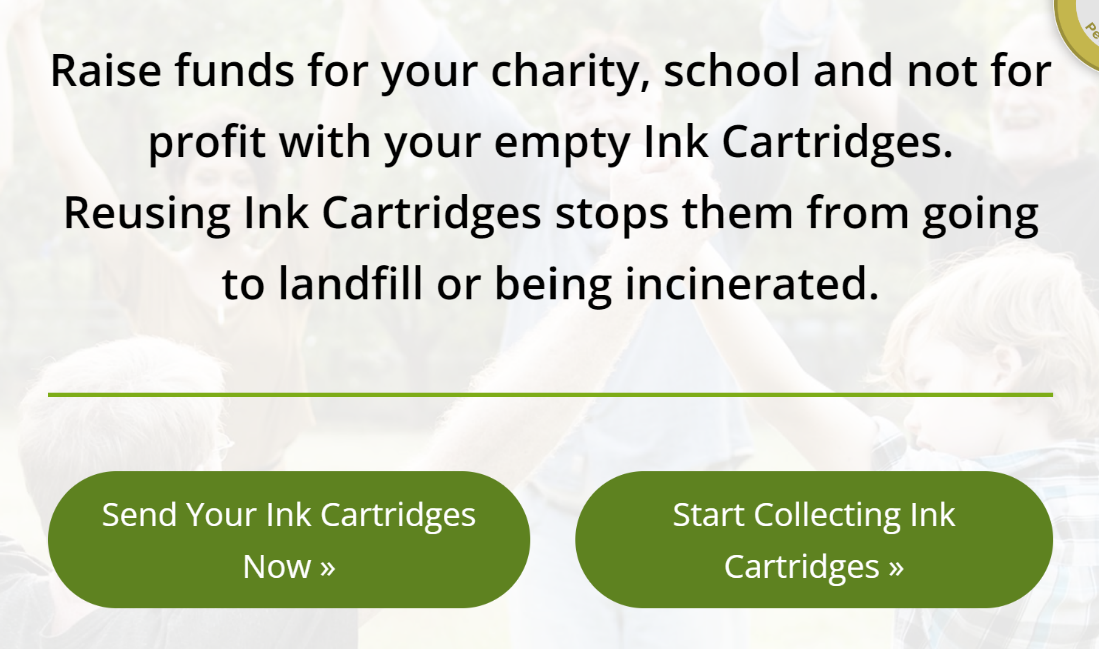 Click “get free postage label”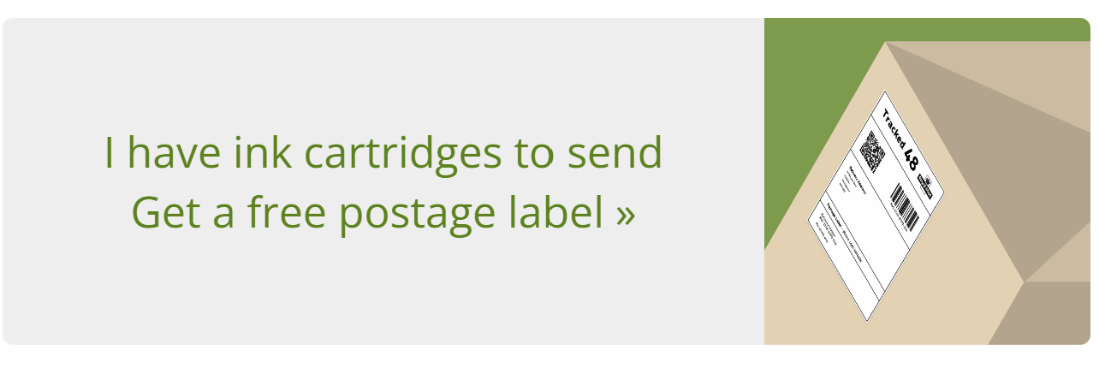 Select the option appropriate to you the amount of cartridges you have.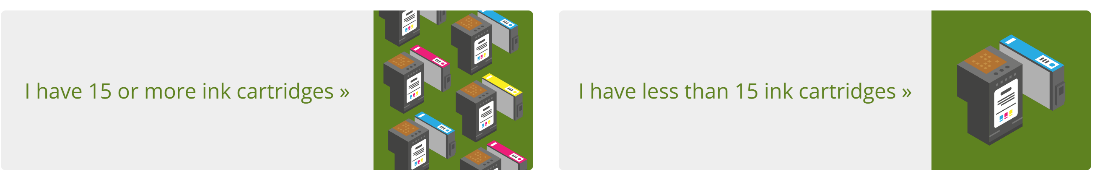 Request a postage label, pack your cartridges as per the instructions and take your parcel to the Post Office.Thank you.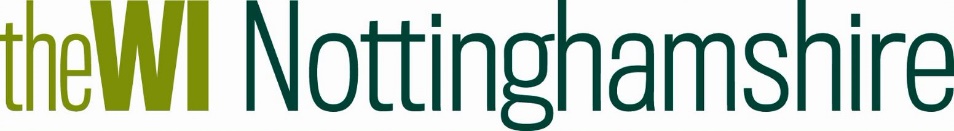 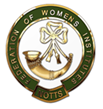 